PRACOVNÍ LIST K VÝSTAVĚ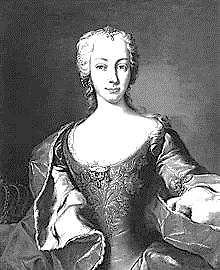 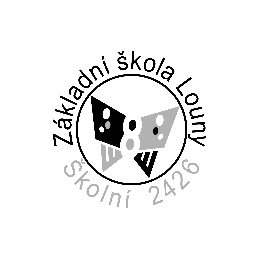 Od Marie Terezie po současnost1) Celé jméno Marie Terezie zní: ____________________________________________________________________________________________________2) Všeobecný školní řád vydala v roce: a)1874            	b) 1774		c) 16743) Jak se jmenovaly školy zřizované u farností, kde se učily děti číst, psát a počítat?____________________4) Spoj, co k sobě patří:vysvědčení na odchodnou    	pro žáky, kteří získali potřebné znalostipropouštěcí vysvědčení		vydávalo se při přestupu na střední školuvysvědčení frekventační		pro žáky, co nenabyli potřebných znalostí5) Který zákon v 19. století zavedl tzv. učitelské ústavy pro vzdělávání učitelů?__________________________________________________6) Jak se dříve na vysvědčení nazývalo chování?_________________________7) Jak se jmenoval manžel Marie Terezie a kolik měli dětí?________________________________________      _____8) Ve kterém městě sídlil její císařský dvůr? __________________________________	9) Zámek, v němž sídlila, se jmenoval:a) Hluboká            b) Schönbrunn	c) Hofburg9) Kolik žen nosilo českou královskou korunu?	a) 2                  b) 1	c) 010) Co znamenala zkratka MŠANO z roku 1918? __________________________________________________________________________________11) Jakou školu navštěvoval Ferdinand Vysušil, jehož vysvědčení můžeš vidět na výstavě?____________________________________________________________________________________/Správné odpovědi si může pedagogický doprovod vyzvednout na vrátnici školy.